Дата: 25.05.2020 26.05.2020Дистанционное обучение 1 курсГруппа: Д-1, М-1, АФ-1Английский язык				Преподаватель: Толстова Е.В., Фёдорова Н.Н.Раздел «СМИ»ТЕМА: Реклама. Диалоги по теме Задание по теме :Make dialogues about British Advertising Newspaper. Use Exercise 6 and Exercise 7.(Составьте диалоги о рекламе в британских газетах, используйте информацию из упражнения 6 и вопросы из упражнения 7)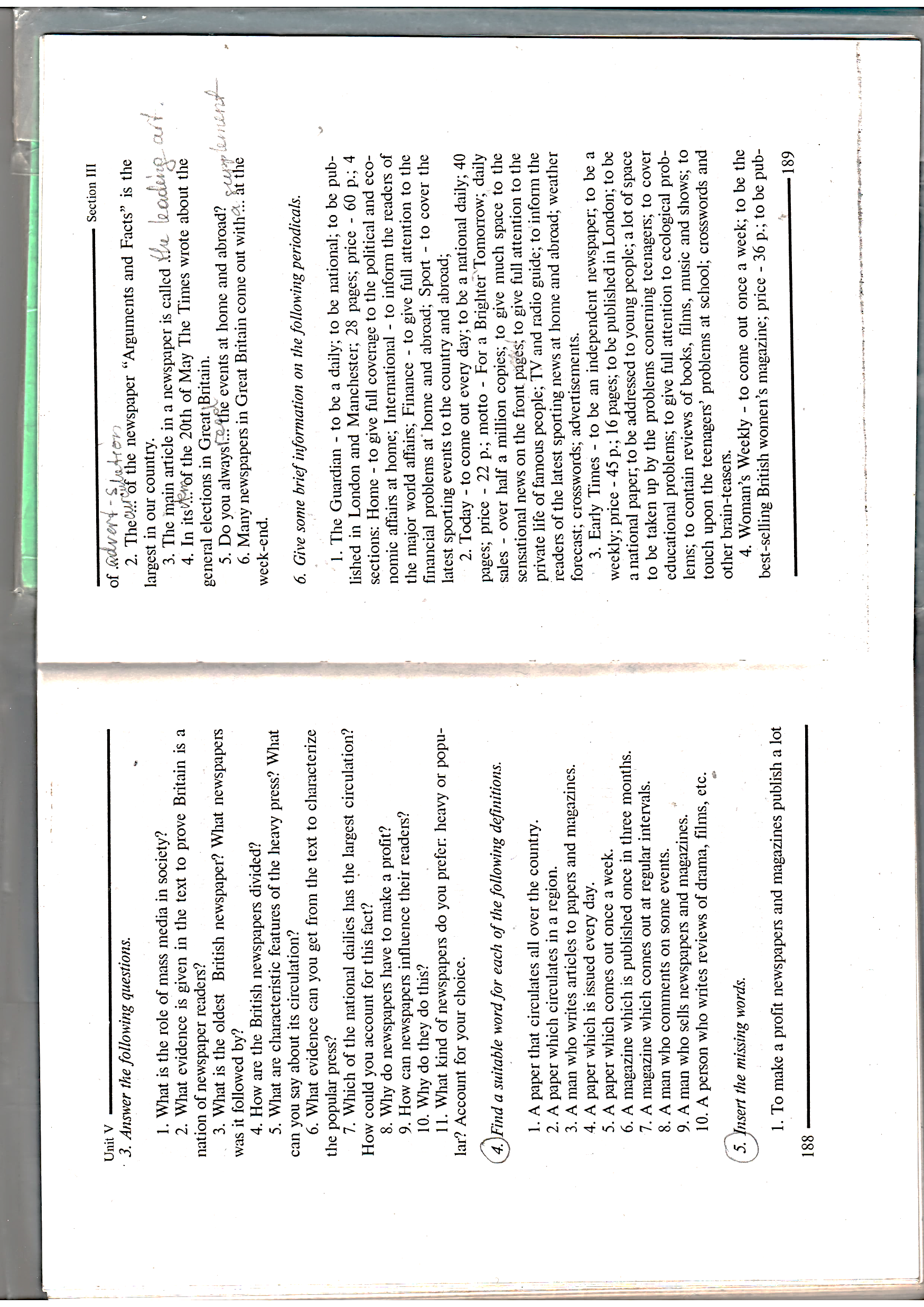 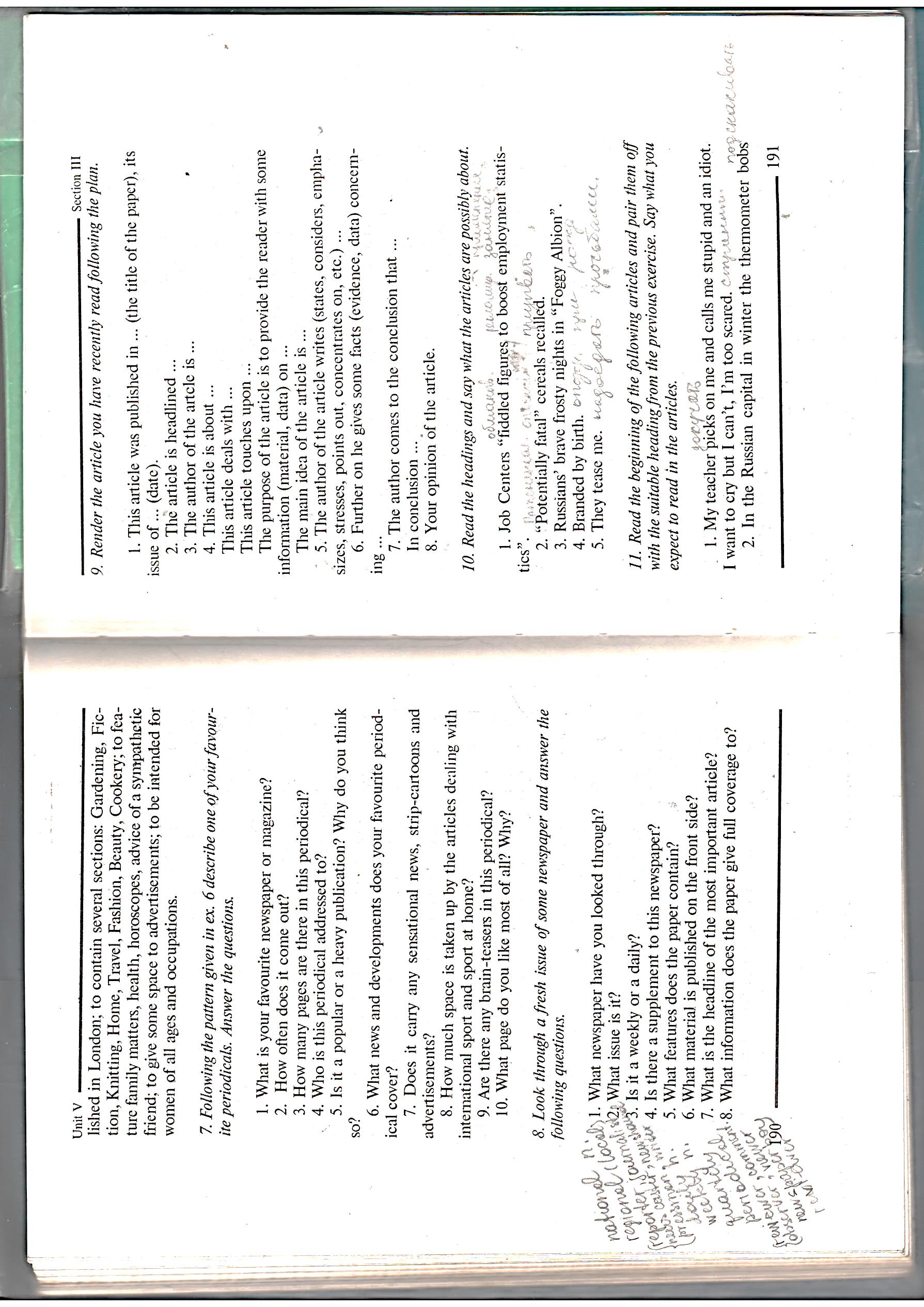 HOME TASK: Make a dialogue about one of the periodicals from exercise 6, use the questions from exercise 7. Study the list of additional literature on the topic (see the application).Составьте диалог об одном из изданий из упражнения 6, основываясь на вопросы их упражнения 7. Изучите список дополнительной литературы по теме в приложении.Список рекомендуемой дополнительной литературы по изучаемой тематике	"The Times"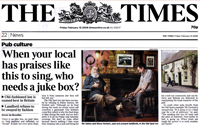 Газета Великобритании. Новости, политика, спорт, деньги, бизнес	 http://www.thetimes.co.uk/tto/news/	"The Boston Globe" 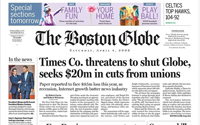 Ежедневная американская газета. Новости, искусство, бизнес, спорт http://www.bostonglobe.com/	"The Independent"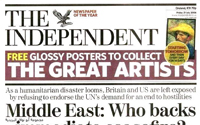 Газета Великобритании. Политика, новости, спорт, технологии, здоровье, бизнес	http://www.independent.co.uk/	"The Daily Mirror" 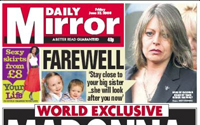 Британский таблоид. Новости, сенсации, знаменитости, сплетни	 http://www.mirror.co.uk/	"New York Post"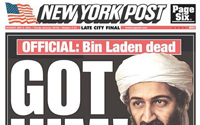 Известная американская газета. Новости, развлечения, бизнес, мода, технологии	http://nypost.com/	"The New York Times"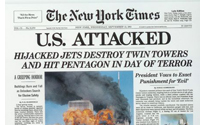 Американская газета. Новости, политика, здоровье, спорт, наука, мода.http://www.nytimes.com/	"The Sun"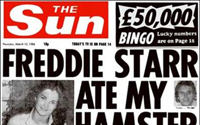 Популярный британский таблоид. Новости, знаменитости, анонсыhttp://www.thesun.co.uk/sol/homepage/	"The Telegraph"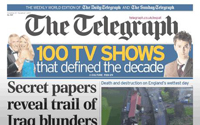 Новости, спорт, финансы, комментарии, культура, путешествия, мода, технологии http://www.telegraph.co.uk/	"The Washington Post"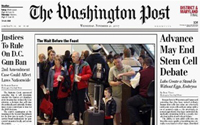 Ежедневная американская газета. Новости, политика, мнения, спорт, бизнес, мода, путешествия, развлечения	http://www.washingtonpost.com/"The USA Today"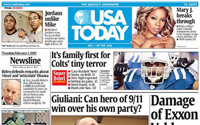 Одна из самых популярнных газет в США. Новости, мнения, путешествия, деньги, технологии	http://www.usatoday.com/